日光スノーシューイング・ウォーク講習会 [2020]　申込書日本スノーシューイング連盟日光オフィス（自然計画内）FAX　0288－50－3636　メール info@nnp.jp自然公園財団日光支部　電話 0288－62－2461　 FAX　0288－50－3636＊この情報は日本スノーシューイング連盟で管理し、当連盟からのご連絡、保険加入手続きのほかに使用することはありません。　　受付日　　　　　　　年月　日曜受付者　　実施日　　　　　　　２０２０年１月１９日日曜代表の方（ふりがな）　（ふりがな）　（ふりがな）　（ふりがな）　（ふりがな）　（ふりがな）　（ふりがな）　スノーシューストックストックｽﾊﾟｯﾂ身長（ｃｍ）普段の靴のｻｲｽﾞ（靴レンタルの場合のみ）実技班希望代表の方①　　　　①　　　　①　　　　①　　　　①　　　　①　　　　様初・経代表の方男・女　S・H 男・女　S・H 　年月月日生日生初・経ご住所〒〒〒〒都府県　　　　　　　都府県　　　　　　　都府県　　　　　　　都府県　　　　　　　都府県　　　　　　　ご住所ご連絡先TELFAXFAXご連絡先携帯EmailEmail同行の方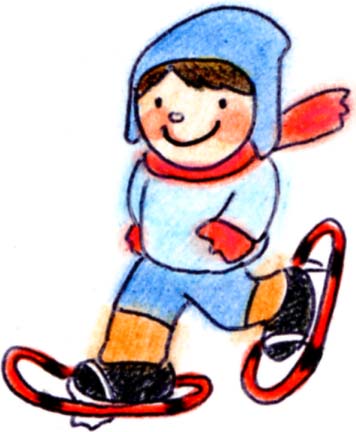 ②　②　②　②　②　②　様初・経同行の方男・女　　S・H　　　年　　月　　日　生男・女　　S・H　　　年　　月　　日　生男・女　　S・H　　　年　　月　　日　生男・女　　S・H　　　年　　月　　日　生男・女　　S・H　　　年　　月　　日　生男・女　　S・H　　　年　　月　　日　生男・女　　S・H　　　年　　月　　日　生初・経同行の方③③③③③③様初・経同行の方男・女　　S・H　　　年　　月　　日　生男・女　　S・H　　　年　　月　　日　生男・女　　S・H　　　年　　月　　日　生男・女　　S・H　　　年　　月　　日　生男・女　　S・H　　　年　　月　　日　生男・女　　S・H　　　年　　月　　日　生男・女　　S・H　　　年　　月　　日　生初・経同行の方④④④④④④様初・経同行の方男・女　　S・H　　　年　　月　　日　生男・女　　S・H　　　年　　月　　日　生男・女　　S・H　　　年　　月　　日　生男・女　　S・H　　　年　　月　　日　生男・女　　S・H　　　年　　月　　日　生男・女　　S・H　　　年　　月　　日　生男・女　　S・H　　　年　　月　　日　生初・経同行の方⑤⑤⑤⑤⑤⑤様初・経同行の方男・女　　S・H　　　年　　月　　日　生男・女　　S・H　　　年　　月　　日　生男・女　　S・H　　　年　　月　　日　生男・女　　S・H　　　年　　月　　日　生男・女　　S・H　　　年　　月　　日　生男・女　　S・H　　　年　　月　　日　生男・女　　S・H　　　年　　月　　日　生初・経交通手段　　　　□車　　□電車とバス　　□その他（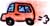 交通手段　　　　□車　　□電車とバス　　□その他（交通手段　　　　□車　　□電車とバス　　□その他（交通手段　　　　□車　　□電車とバス　　□その他（交通手段　　　　□車　　□電車とバス　　□その他（交通手段　　　　□車　　□電車とバス　　□その他（交通手段　　　　□車　　□電車とバス　　□その他（交通手段　　　　□車　　□電車とバス　　□その他（交通手段　　　　□車　　□電車とバス　　□その他（交通手段　　　　□車　　□電車とバス　　□その他（交通手段　　　　□車　　□電車とバス　　□その他（交通手段　　　　□車　　□電車とバス　　□その他（交通手段　　　　□車　　□電車とバス　　□その他（交通手段　　　　□車　　□電車とバス　　□その他（交通手段　　　　□車　　□電車とバス　　□その他（講習会を何でお知りに　　□チラシ　　□日光市報　　□自然計画ホームページ　　□自然公園財団ホームページなりましたか？　　　□その他（講習会を何でお知りに　　□チラシ　　□日光市報　　□自然計画ホームページ　　□自然公園財団ホームページなりましたか？　　　□その他（講習会を何でお知りに　　□チラシ　　□日光市報　　□自然計画ホームページ　　□自然公園財団ホームページなりましたか？　　　□その他（講習会を何でお知りに　　□チラシ　　□日光市報　　□自然計画ホームページ　　□自然公園財団ホームページなりましたか？　　　□その他（講習会を何でお知りに　　□チラシ　　□日光市報　　□自然計画ホームページ　　□自然公園財団ホームページなりましたか？　　　□その他（講習会を何でお知りに　　□チラシ　　□日光市報　　□自然計画ホームページ　　□自然公園財団ホームページなりましたか？　　　□その他（講習会を何でお知りに　　□チラシ　　□日光市報　　□自然計画ホームページ　　□自然公園財団ホームページなりましたか？　　　□その他（講習会を何でお知りに　　□チラシ　　□日光市報　　□自然計画ホームページ　　□自然公園財団ホームページなりましたか？　　　□その他（講習会を何でお知りに　　□チラシ　　□日光市報　　□自然計画ホームページ　　□自然公園財団ホームページなりましたか？　　　□その他（講習会を何でお知りに　　□チラシ　　□日光市報　　□自然計画ホームページ　　□自然公園財団ホームページなりましたか？　　　□その他（講習会を何でお知りに　　□チラシ　　□日光市報　　□自然計画ホームページ　　□自然公園財団ホームページなりましたか？　　　□その他（講習会を何でお知りに　　□チラシ　　□日光市報　　□自然計画ホームページ　　□自然公園財団ホームページなりましたか？　　　□その他（講習会を何でお知りに　　□チラシ　　□日光市報　　□自然計画ホームページ　　□自然公園財団ホームページなりましたか？　　　□その他（講習会を何でお知りに　　□チラシ　　□日光市報　　□自然計画ホームページ　　□自然公園財団ホームページなりましたか？　　　□その他（講習会を何でお知りに　　□チラシ　　□日光市報　　□自然計画ホームページ　　□自然公園財団ホームページなりましたか？　　　□その他（スノーシューのご経験　　□今回が初めて　　□1～2回経験あり　　□3回以上経験ありスノーシューのご経験　　□今回が初めて　　□1～2回経験あり　　□3回以上経験ありスノーシューのご経験　　□今回が初めて　　□1～2回経験あり　　□3回以上経験ありスノーシューのご経験　　□今回が初めて　　□1～2回経験あり　　□3回以上経験ありスノーシューのご経験　　□今回が初めて　　□1～2回経験あり　　□3回以上経験ありスノーシューのご経験　　□今回が初めて　　□1～2回経験あり　　□3回以上経験ありスノーシューのご経験　　□今回が初めて　　□1～2回経験あり　　□3回以上経験ありスノーシューのご経験　　□今回が初めて　　□1～2回経験あり　　□3回以上経験ありスノーシューのご経験　　□今回が初めて　　□1～2回経験あり　　□3回以上経験ありスノーシューのご経験　　□今回が初めて　　□1～2回経験あり　　□3回以上経験ありスノーシューのご経験　　□今回が初めて　　□1～2回経験あり　　□3回以上経験ありスノーシューのご経験　　□今回が初めて　　□1～2回経験あり　　□3回以上経験ありスノーシューのご経験　　□今回が初めて　　□1～2回経験あり　　□3回以上経験ありスノーシューのご経験　　□今回が初めて　　□1～2回経験あり　　□3回以上経験ありスノーシューのご経験　　□今回が初めて　　□1～2回経験あり　　□3回以上経験ありご質問・その他ご質問・その他ご質問・その他ご質問・その他ご質問・その他ご質問・その他ご質問・その他ご質問・その他ご質問・その他ご質問・その他ご質問・その他ご質問・その他ご質問・その他ご質問・その他ご質問・その他